Le pack dont je suis fier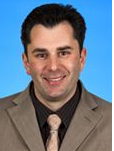 Philippe BOURGOIN – Promotion 1995Packaging LeaderMonodose hydrosoluble pour Calgonit PowerballQuel est ce packaging ? 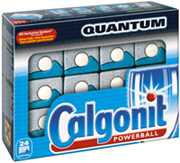 Ce packaging a été le premier système de monodose en matériau hydrosoluble produit par injection plastique en parois fines. Il est utilisé pour toute une gamme de produits lave-vaisselle, comme Calgonit et Finish, et a été lancé dans le monde entier.Quelle a été la plus grande difficulté à dépasser ?Trouver la meilleure solution packaging pour répondre aux attentes des consommateurs tout en évitant les multiples brevets de la concurrence et une fois la solution technique identifiée, l’injection plastique, trouver le meilleur matériau hydrosoluble adéquat pour de l’injection plastique en parois très fines (<1mm).Pourquoi en es-tu fier ? Parce que c’est une innovation majeure dans cette catégorie de produits qui a conduit à la création d’une nouvelle usine dédiée à la fabrication de ce produit ; c’est aussi une innovation packaging à la fois très pratique pour le consommateur et très efficace car elle permet d’avoir des agents actifs dans différents compartiments qui ne se mélangent qu’au moment voulu pour un résultat optimum. En un mot, ton pack c’est …Une innovation produit/packaging majeure avec de multiples brevets